Delayed Onset Study(ies) Justification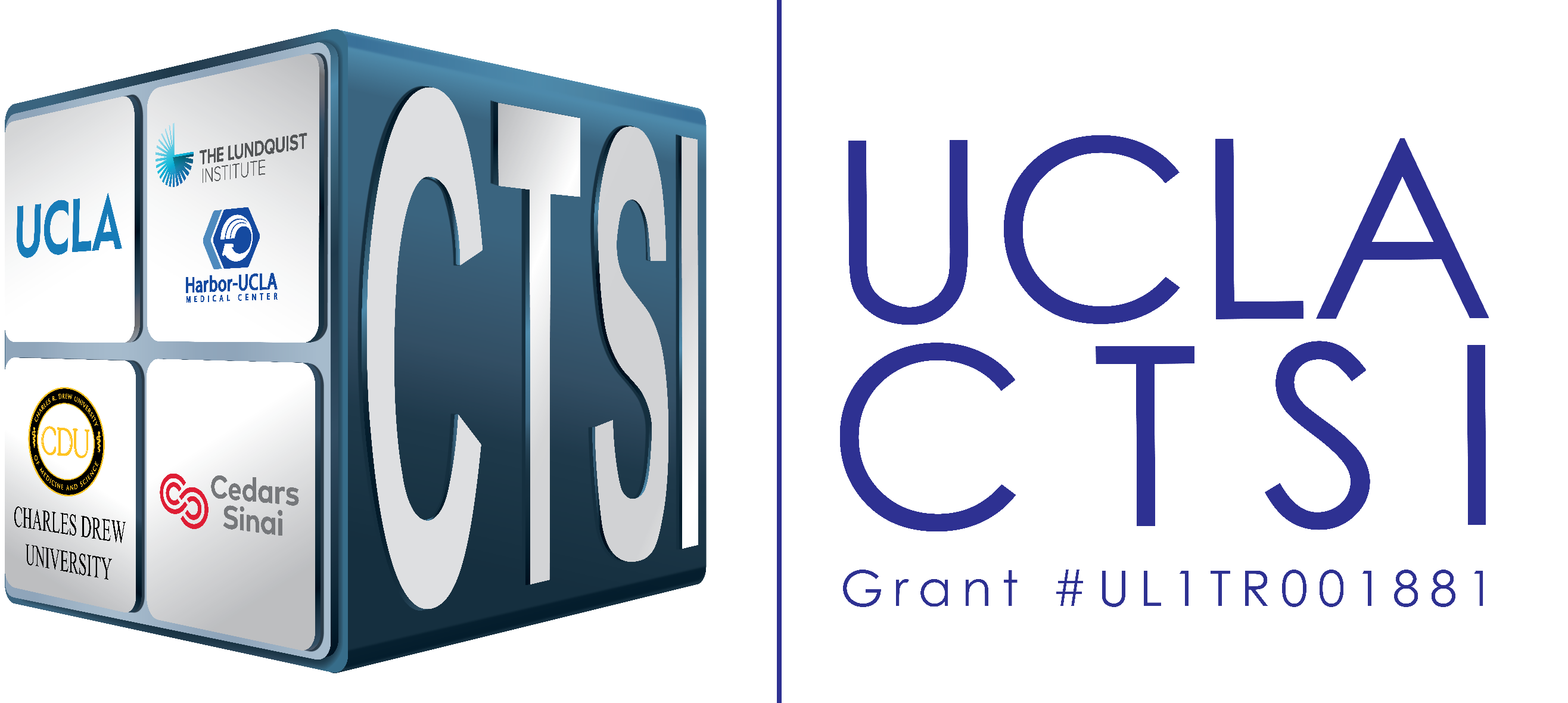 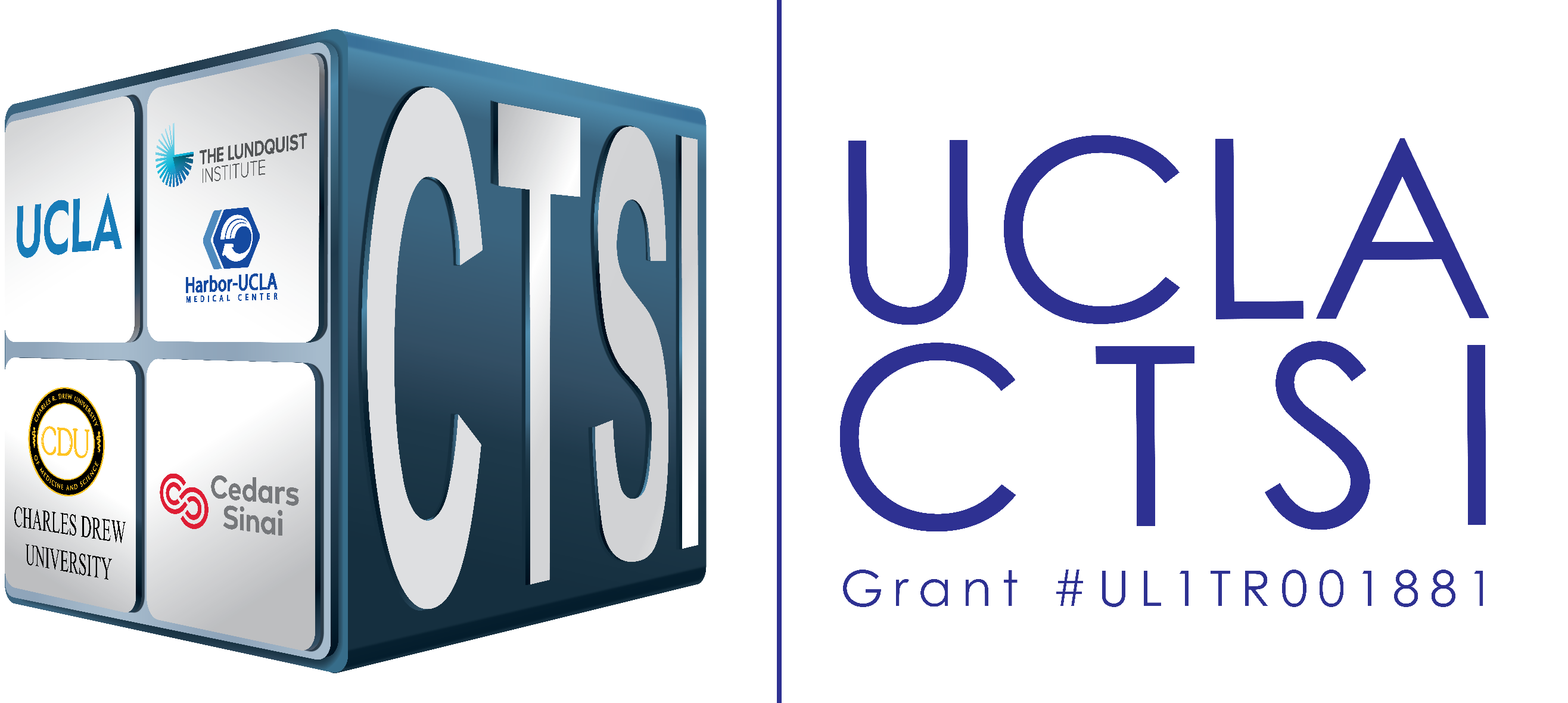 Instructions:Explain why human subjects study information is not available at the time of application.Acknowledge that all PHS requirements will be met before the start of any study.Acknowledge GCP requirements and verify all personnel participating in the research will meet requirements before start of any study.If sIRB policy will apply to your study (i.e. domestic multi-site studies), include information regarding how the study will comply with the sIRB requirement prior to initiating any multi-site studies.If study will meet the definition of a clinical trial, include the dissemination plan here.